 St Helen’s Primary School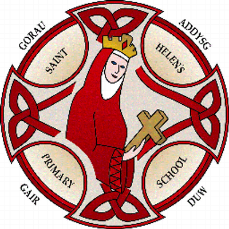 Ysgol Helen Sant Curriculum Policy2022: Our mission is to "Strive to achieve; Take care of our world; Look after each other"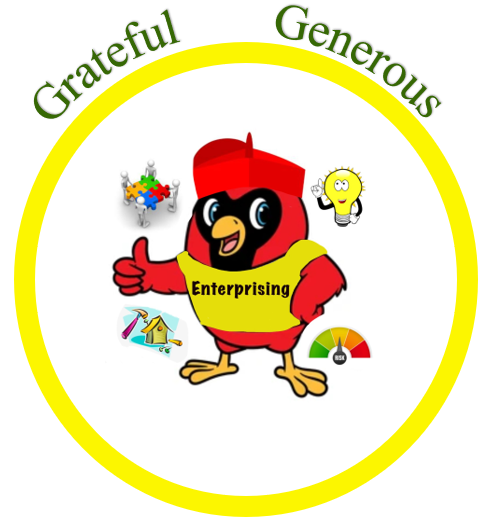 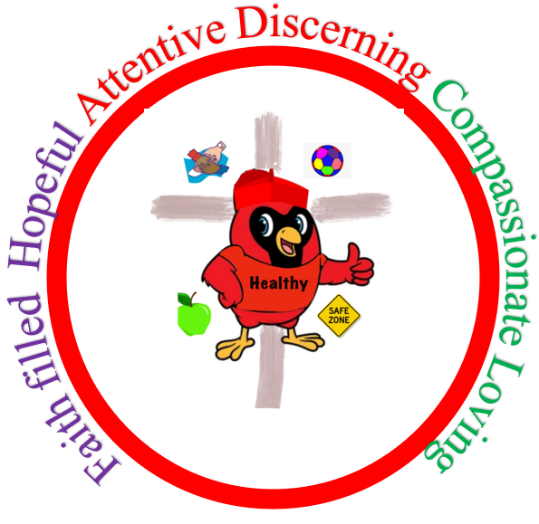 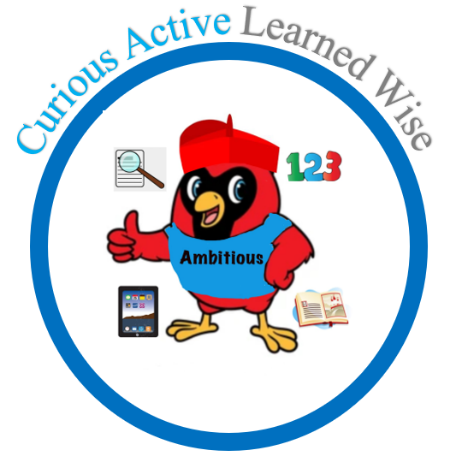 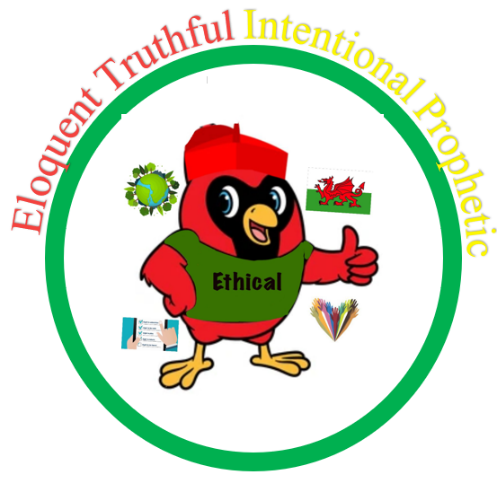 Approved by.......................................S.Sanchez................................... HeadteacherApproved by......................................Rob Thomas............................. Chair of GovernorsApproved by........................Laura Jeffereis......................Health and wellbeing  Lead Approved by..............................Amy Jenner............................... Lead GovernorApproved by.......................Gethin O’Shea............ First Minister of pupil Senedd Approved by.....................Carys Jones................... Deputy Minister of pupil Senedd 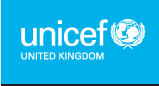 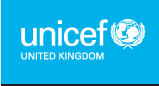 1 Our School and journey for a Curriculum of Wales2 Equalities3 Curriculum Aims4 Effective teaching and Learning 5 Curriculum Organisation and Delivery6 Areas of Learning Experiences and cross curricular responsibilities7 RE and Collective Worship8 Developing Thinking9 welsh language10 Thematic approach11. Outdoor Learning12. Health and wellbeing13. Diversity14. British Values, Learners Leading their learning and Children’s Rights:15. Assessment for Learning16.  Parent and wider community involvement17. Role of Governors18. ReviewOur Mission : "Strive to achieve; Take care of our world; Look after each other"1.Our Vision and values:1.1 St. Helen’s Primary school has four values called Cardinals. These that are the foundation for our strategic purpose and aspirations for the future. We have used the four purposes from Curriculum for Wales, the Jesuit Pupil Profile virtues  and the UN Convention on the Rights of the Child articles below to create our four values. We should form the basis of everything that we do in school should be primarily concerned with whether or not these purposes are being achieved. Healthy- Helping each individual in the school community to grow and to mature in the Catholic Faith and lead a fulfilling life as a valued member of society    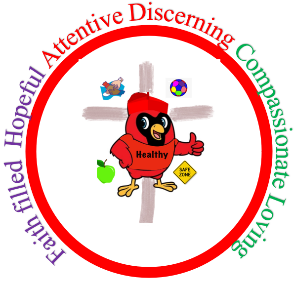 The Purpose : Healthy, confident individuals ready to lead fulfilling lives as valued members of society Article 24: Every child has the right to the best possible health.Ambitous- Ensuring that each child acquires the knowledge and skills to fulfill their potential and that each child develops moral sensitivity, independent thinking and initiative.   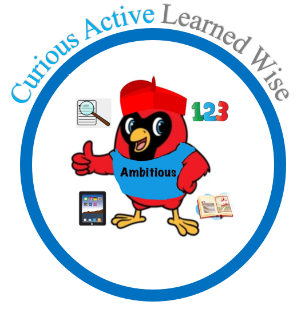 The purpose: Ambitious capable learners ready to learn throughout their lives Article 28: Every Child has the right to an education Enterprising - Helping children to solve problems and try new things to learn to play a full part in life and work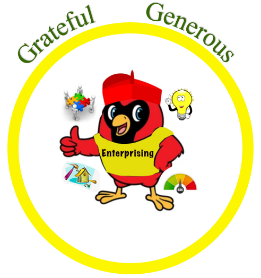 The purpose:  Enterprising creative contributors ready to play a full part in life and work Article 31: Every Child has the right to relax, play and take part in a wide range of cultural and artistic activities Ethical - Making an effective and creative contribution to the home - school- parish partnership and the rest of the world. 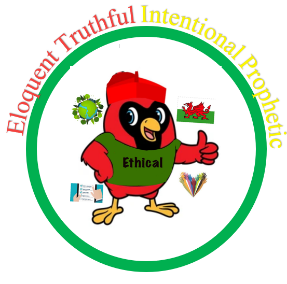 The Purpose : Ethical, informed citizens ready to be citizens of the world and Wales Article 29: Education must develop every child’s personality, talents and abilities to the full & encourage respect for human rights, other    cultures and religious beliefs, parents and the environment1.2 At St. Helen’s Primary School, we are a community who have a shared vision in striving to achieve; Taking care of our world and Looking after each other. We believe that we are all lifelong learners – children and adults alike and this means we are always evolving to embrace change for the better. We maintain that learning should be a rewarding and enjoyable experience for everyone: with wellbeing at its core. Through our teaching we equip children with the skills, knowledge and understanding necessary to be able to make informed choices about the important things in their lives. We offer thematic learning using different themes across year groups whilst empowering pupils to make choices about their own learning pathways and allow them to lead their learning experiences and drive their own tailormade curriculum through pupil voice opportunities. We believe that change is the most powerful driving force at St. Helens and that with innovative teaching and learning experiences children can lead happy and rewarding lives whatever their social and economic circumstances. 1.3 We work hard to ensure that all children are given a wide range of the highest quality learning and teaching experiences during their time at St. Helen’s Primary School. We offer a curriculum which is broad and balanced, and teaching and learning experiences that are engaging, inspiring and empowering and differentiated to meet children’s individual needs and abilities. 1.4 St Helen’s staff are committed to working together to develop a transformational curriculum that will continue to evolve and improve. As our pupils’ needs change, so must our curriculum. Our curriculum is everything a learner experiences in pursuit of the four purposes. It is not simply what we teach, but how we teach and crucially, why we teach it. It is the whole school experience offered, not merely restricted to lessons and activities within the school day. Our curriculum includes the attitudes and values we promote, the opportunities we provide beyond the school day, and the relationships we have with our families and the community. This is achieved through ensuring the four purposes are at the heart of what we plan and do. Our teachers teach through a range of approaches, not restricted to, but including those outlined in the 12 Pedagogical Principles.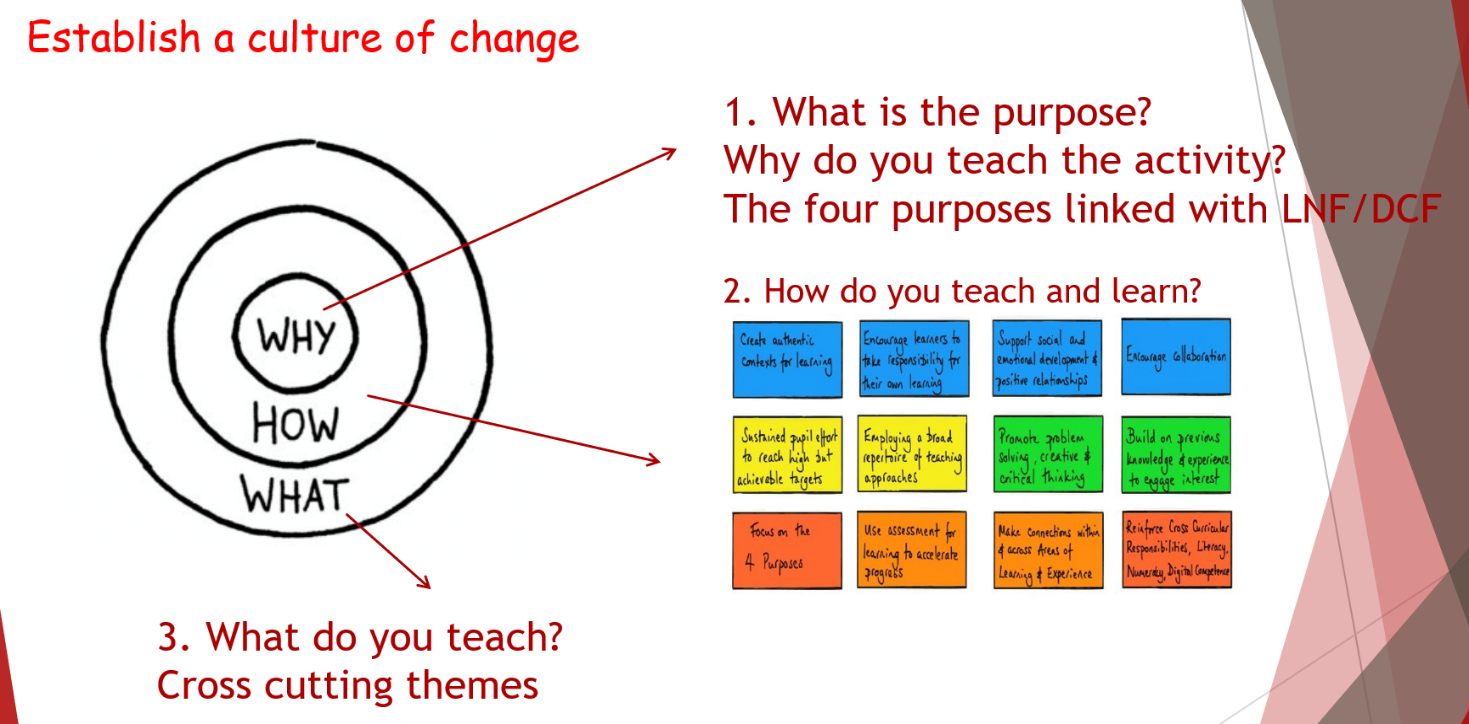 2 Equalities: 2.1 Every effort is made to ensure that teaching and learning provides equal entitlement of the curriculum for all children who attend St. Helen’s irrespective of race, religion or belief, gender, age, disability, and language. Sensitivity and fairness are emphasised during monitoring and assessment to consider equality of opportunities. Each child is valued and seen as unique. We endeavour to ensure the curriculum and learning and teaching opportunities cater for the learning needs of the individual pupil with the aim of stretching them to the full extent of their capabilities and providing them with the opportunity to demonstrate fully what they know, understand, and can do. The children’s wellbeing is always central to everything we do. 3 Curriculum Aims:3.1 Through the curriculum, learning and teaching experiences we offer at St. Helens Primary School, we aim to:Place Christ at the centre of all learning;Enable our learners to realise the four purposes and pupil profile virtues to equip them for ongoing learning, work and lifeBuild high expectations and enable all learners to achieve their full potential.Offer a broad and balanced education, which enables your learners to make links between the different areas of learning and experience (AoLe) and apply their learning to new situations and to more complex issuesProvide experiences for children not just in the classroomFocus on continuity and progressions made for all our learners.Support our learners’ health and wellbeing, including their mental health and well-being and  make well being the core of everything we do and achieveSupport our learners’ development of knowledge that is the foundation of being an informed citizenRecognise our learners’ identity, language(s), ability and background and the different support they may need given their particular circumstancesReflect the diversity of perspectives, values and identities which shape our locality and Wales and develop understanding of the wider worldBuild in co-construction with learners, their families and the wider community to enable learners to lead their own learning. Be flexible and adapt and respond to Pupil VoiceEnable our learners to make sense of growing up in contemporary Wales and of issues which will be important in the future, including  sustainable development and citizenshipSupport our learners to critically engage with a range of information and to assess its value and validityEnable our learners to develop an understanding of their rights and the rights of othersEnsure that we help each individual in the school community to grow and to mature in the Faith and lead a fulfilling life as a valued member of a Catholic societyEnsure that each child acquires the knowledge and skills to fulfill their potential and that each child develops moral sensitivity, independent thinking and initiativePromote the welsh languageSee appendix for the what these aims look like in St Helen’s4 Effective teaching and Learning 4.1 We ensure the best possible environment for learning by developing a positive atmosphere in which pupils feel safe and feel they belong, in which they enjoy being challenged, but in which they enjoy learning, and know that they will succeed. (See Teaching and Learning Policy)5 Curriculum Organisation and Delivery5.1 The Primary Phase is split into 3 phases of education: Progression Step 1  (Nursery, Reception and Year 1)Progression Step 2  (Year  2 and 3)Progression Step 3  ( Year 4, 5 and 6)5.2 Children in Progression Step 1 and 2 are given many opportunities to gain first hand experiences through play and active involvement. Much of their learning takes place through the continuous and enhanced provision. 5.3 Purpose planning - The purposes of the curriculum in Wales should be that children and young people develop as:ambitious, capable learners, ready to learn throughout their livesenterprising, creative contributors, ready to play a full part in life and workethical, informed citizens of Wales and the Worldhealthy, confident individuals, ready to lead fulfilling lives as valued members of society.5.4 The four purposes are also underpinned by integral skills and cross cutting themes which should be developed within a wide range of learning and teaching. The integral skills are: Planning and Organising- Where developmentally appropriate, learners should be able to set goals, make decisions and monitor interim results. They should be able to reflect and adapt, as well as manage time, people and resources. They should be able to check for accuracy and be able create different types of value.Personal Effectiveness- Learners should develop emotional intelligence and awareness, becoming confident and independent. They should have opportunities to lead debate and discussions, becoming aware of the social, cultural, ethical and legal implications of their arguments. They should be able to evaluate their learning and mistakes, identifying areas for development. They should become responsible and reliable, being able to identify and recognise different types of value and then use that value.Critical Thinking and Problem Solving- Learners should be supported to ask meaningful questions, and to evaluate information, evidence and situations. They should be able to analyse and justify possible solutions, recognising potential issues and problems. Learners should become objective in their decision-making, identifying and developing arguments. They should be able to propose solutions which generate different types of value.Creativity and Innovation- Learners should be given space to be curious and inquisitive, and to generate many ideas. They should be supported to link and connect disparate experiences, knowledge and skills, and see, explore and justify alternative solutions. They should be able to identify opportunities and communicate their strategies. This should support learners to create different types of value.The cross cutting themes are:Local/National/ International contextCommunity and parental engagementDigital skillsOutdoor/ environment Humans  rights (Including children’s rights)Diversity5.5 Teachers plan and prepare learning with a clear understanding of pedagogy. Within any given lesson, adults consider their selection of methods in light of the purpose of learning. This involves the teachers’ blend of theoretical and practical knowledge, deciding on how best to promote effective learning. This approach is regarded as the “backwards model of planning” which moves away from the traditional model of planning from content. “Its not what am I going to teach today, it’s what do my pupils need today!” Graham Donaldson. We call it Purpose planning. 6 Areas of Learning Experiences and cross curricular responsibilities6.1 Our curriculum has six Areas of Learning and Experiences:Expressive artsHealth and well-beingHumanitiesLanguages, literacy and communicationMathematics and numeracyScience and technology. (See each separate Aole policy)These areas of learning aim to promote and underpin continuity and progression.Weaving across the six Areas of Learning and Experience will be the three Cross Curriculum Responsibilities:LiteracyNumeracydigital competence.6.2  The Literacy and Numeracy Framework (LNF)The Literacy and Numeracy Framework describes in detail the skills that we expect children to acquire and master. It has two components – literacy and numeracy. 6.3 Within literacy we expect children to become accomplished in:•	 Oracy across the curriculum •	 Reading across the curriculum•	 Writing across the curriculum.6.4 Within numeracy we expect children to become accomplished in:•	 Developing numerical reasoning•	 Using number skills•	 Using measuring skills•	 Using data skills.6.5 The LNF focuses on the learners’ acquisition of and to complete tasks appropriate for their stage of development.Teachers will use this statutory document to plan and assess pupil’s Literacy and Numeracy skills and their ability to apply the skills and concepts they have learned.  The assessment will be supported by the National Literacy and Numeracy tests sat by pupils annually.6.6 The Digital Competence Framework (DCF) The Framework encapsulates the skills that will help learners thrive in an increasingly digital world. The Framework has 4 strands of equal importance, each with a number of elements. Teacher plan for, track and assess against these skills.Citizenship – which includes:Identity, image and reputationHealth and well-beingDigital rights, licensing and ownershipOnline behaviour and cyberbullying.Interacting and collaborating – which includes:CommunicationCollaborationStoring and sharing.Producing – which includes:Planning, sourcing and searchingCreatingEvaluating and improving.Data and computational thinking – which includes:Problem solving and modellingData and information literacy.6.7 National Literacy Numeracy  and Digital Competence Framework (LNF and DCF)Literacy, numeracy and digital skills are essential in order for young people to reach their potential. We believe they are the key to assessing and closing the gap for our children. The National Literacy and Numeracy Framework and Digital Competence Framework has been developed to help achieve the Welsh Government’s aim that the children of Wales are able to develop excellent literacy, numeracy and digital skills during their time at school. Expectations for literacy, numeracy and digital skills are given for each school year group.At St. Helen’s the LNF and DCF is at the heart of the curriculum planning, ensuring the embedding of literacy, numeracy and digital skills across the curriculum. This is reflected in the pupils learning where differentiated skills are set in the form of a MUST- below expected level, Should – on expected level, Could – above the expected level. We use a planning, monitoring and assessment tool to support learning and teaching. We ensure that Literacy, Numeracy and Digital skills are embedded in lessons and enrichment tasks that are meaningful to the children’s learning experiences ensuring that skills are used in context leading to deep level learning and understanding. (See Assessment Policy).RE and Collective Worship7.1 To fulfil our aims and objectives we use the Come and See programme of Religious Education . Come and See is an invitation and a promise of life for everyone. The invitation is open to all. In response to the question ‘Where do you live?’, Jesus invited the disciples to ‘Come and See.’ They went with Jesus ‘and spent the rest of that day with him.’ 7.2 The aim of the programme is to “explore the religious dimension of questions about life and dignity and purpose within the Catholic tradition.” Links are made with the pupils’ own experiences and with universal experience. Links are also made with other faith traditions. The teaching of the “Come and See” topics takes place in the classroom through a selection of differentiated activities including storytelling, role playing, painting, discussion, reading and independent research. The amount of time recommended by the Bishop’s Conference of England and Wales is about 2.5 hrs a week of available curriculum time. However, R.E. is taught in a cross-curricula way in addition to explicit subject teaching.7.3 ‘A Fertile Heart’ and ‘Life to the Full’ scheme allows St. Helen’s to deliver the new RSE curriculum, covering it’s required subjects and teachings in a way that adheres to core Catholic and Christian values. (See RE policy) As a Catholic primary school in the Province of Cardiff, Menevia, Wrexham and Herefordshire, we use the term Relationship and Sex Education (RSE) as we believe that sex education is set in a wider context of relationship education that is about all aspects of growing a fulfilled and happy life. Sex education is but one dimension of this greater whole. We use ‘Life to the Full’ scheme. (See RSE policy)7.4 We will continue to foster and deepen the children’s personal relationship with God our Father daily in prayer. We do this by helping them become aware of God’s Presence in their lives and of His love for them by leading them to respond to Him in a manner suited to their age. This may be in one of the following ways: Prayer of silenceSpontaneous prayer Praying through gesture or action Formal prayer Responses of the Mass as appropriate to their age and stage of development. 7.5 Each classroom has a focal point prayer area. Children are invited to pray at important stages of the day; to prepare for the day ahead, in thanks for what we are about to receive and in reflection at the end of the day. Children are also given opportunities to write their own prayers. Children are also encouraged to pray to God whenever they feel the need to. This is further developed through daily opportunities through meditation sessions. 7.6 In addition to this, children will be given the opportunity on a daily basis for 'quiet time' to talk to God. This will be facilitated through the use of:  Meditation  TenTen 7.7 Worship in this school is more than just a legal requirement. It is an integral part of school life and central to the Catholic tradition. Visitors are invited to assemblies, school liturgies and masses. These include families, members of the Governing Body, the parish priest and members of the parish community.7.8 At St Helen’s all children will be given opportunities to plan and lead acts of worship at an age appropriate level as set out below. Basic Principles: • The teacher should always prepare and lead most Acts of Collective Worship and be an excellent role model for children to emulate; • Teachers should withdraw their input gradually at the appropriate time - given the age, capacity and stage of development of the children; • It must never detract from being an enriching experience where glory, honour and praise is given to God; • The REJOICE part of Come and See is a good place to start the process of involving children in preparing and leading worship. • The required elements of Collective Worship should always be present to assist with the children’s liturgical formation; • The recommended planning format should be used for all age groups (Some may just prepare / lead in one or two elements); • Timings should always be appropriate for the age of the children.Developing Thinking8.1 Learners develop their thinking across the curriculum through the processes of planning, developing and reflecting. We also use De Bono;s  six thinking hats which is a tool to boost the productivity of creative thinking by dividing up the different styles of thinking into six "hats": logic, emotion, caution, optimism, creativity, and control. They are used in a variety of lessons to encourage students to think carefully and critically – encouraging them to think beyond their own perspectives and holistically respond to situations rather than only using one type of Thinking.9. Welsh Second Language/Bilingualism  9.1 St. Helens Primary School is an English medium school and no pupils come from Welsh speaking homes. We take pride in our role as welsh educators and actively promote and develop the use of Welsh as a living language. We have the aim of making our children’s learning as bilingual as possible. 9.2 In addition to discrete weekly sessions in all year groups where we teach ‘Welsh as a Second Language’, the school tries to promote the use of Welsh through a variety of strategies:All classes spend 10 minutes each day – during Helper Heddiw - practising vocabulary appropriate to their age and ability, e.g. greetings, informal conversations, instructions, songs and rhymes, games, etc.Almost all instructions are given bilingually or in Welsh, for children to hear and respond to, e.g. register, hands up, line up, asking for the toilet.Staff members and pupils greet each other throughout the day using the medium of Welsh and pupils are encouraged and supported to use the short sentence patterns they know outside of the classroom in the playground. A key member of staff supports a group of interested children to promote Welsh outside of the classroom. This group is known as Criw Cymraeg. They have an action group of their own and they set their own targets for Cymraeg Campus AwardsPhrase of the fortnight is encouraged for children to ask and answer questions. Rewards through Tocyn iath cup.Subject/area of learning specific Welsh is used by children and teachers appropriate to their age and ability.The use of Welsh is promoted through prayer and Worship, both in classes and in collective worship10.Thematic Approach10.1 The Long Term Planning document (See Appendix) has been produced as a result of staff discussions on how we, as a school, plan out the coverage of our curriculum and meet statutory requirements and the needs of our learners across the Progression Steps. It is continually being adapted as new topics are being developed, as we move toward implementing the Curriculum for Wales. The document sets out the content of our curriculum in terms of the range and context of learning experiences for each area of learning. At St. Helens Primary School, we implement ‘thematic approaches’ to learning across the primary phase with opportunties for children leading their own learning in a highly creative way. We have determined that we shall work through a topic based approach with the main focus for each topic being Literacy, Humanities or Science and Technology. 10.2 There will also be occasions when we choose to do a topic on a significant event such as the World Cup or when we suspend the curriculum to cover an event that arises eg a storm, earthquake, or other significant event through ‘in the moment planning’. 10.3 We will also have whole schoool celebration days and  awareness days of current issues and national days in Wales and the UK. (See Appendix)10.4 Some subjects are taught in discete methods such as phonics through letters and sounds, Maths and basic skills development using TAPAS. We plan out the intended skills for the half term and then plan with the children on an immmersion hook day how the skills will be delivered. This approach makes learning more interesting and purposeful for learners and gives an emphasis to skills development and application whilst allowing pupils to direct their own learning. This approach is used across the whole school and we aim to develop the ‘whole person’ so pupils embody the Four Purposes.10.5 The Long Term planning document does not set out the details of the skills that we are planning to teach. These are identified by the teachers at the termly, weekly and daily planning stages. These skills are drawn from the curriculum requirements and Literacy and Numeracy Framework (LNF) and Digital Competence Framework (DCF). 10.6 Over the three Progression step, the expectation is that coverage has breadth and balance. The teachers use the What Matters Statements from the six Areas of Learning to plan and prepare for our curriclum. 10.7 We shall strive to ensure exciting and stimulating topics that are relevant and authentic. Content and skills coverage is being developed through staff working parties. The following Long Term Planning Curriculum Map, then should be seen as a basic starting point. It is a framework from which we shall develop our pupils’ learning termly. We shall adapt and modify these topic webs/overviews when situations arise as described earlier. The important thing is to recognise that our Curriculum Map is the context for developing all of the skills, attitudes and positive dispositions to learning we seek to instil in our learners. The context for learning can change easily and at short notice but these skills, attitudes and dispositions should be the constant key element of our provision. The following documents are ‘working documents’ and as such are not all complete.11 Outdoor Learning and experiences11.1 The outdoor environment is a very important part of the curriculum. We make good use of our forest and outdoor facilities. Each year group has opportunities to learn outdoors through Forest School or Foraging Friday through blended learning.11.2 We try to ensure that all tasks and activities that the children perform are safe. When we plan to take children out of school, we follow a strict set of procedures to ensure safety; the venue is visited, risk assessments are completed, and various permissions are obtained. We inform parents or carers, and obtain their permission, before the visit takes place. Ratios for out of school trips is strictly adhered to and verified on the LA Evlove site.Health and WellbeingChildren are given opportunities to promote their health and emotional wellbeing and moral and spiritual development holistically in school to become healthy and confident individuals. We are on our journey to becoming a Restorative School. Aiming to be restorative is a mindset that affects everything we do. Our relationship policy is not about rule enforcement. It is our approach to healthy relationships, so that people can work together with the common purpose of being our best.See health and wellbeing Aole policy, food and fitness policy, wellbeing policy and Relationship policy13 Diversity13.1  Children learn about tolerance, thinking first about co-operation, sharing, being kind and       generous to one another.  We go the extra mile to ensure our pupils not only tolerate difference, but actively celebrate diversity. 13.2 Children are positive and keen to reflect on experiences; they understand the consequences of their actions, and recognise the difference between right and wrong.  They are able to debate and discuss moral issues that are age appropriate and they offer reasoned views in circle time13.3 Pupils learn about other faiths, values and cultures, celebrating festivals such as the Chinese New Year, Diwali, through whole school assemblies, events and the RE curriculum Come and See.  Pupils are provided with opportunities to reflect on their own and others’ spiritual beliefs. 13.4 The school provides regular opportunities for children to learn about other cultures: as part of the Summer transition activities, pupils shared information about their families and heritage, including those from other countries and cultures, celebrating diversity.  We engage with literacy from BAME role models and celebrate Black History month and children learn about the lives of influential people such as Nelson Mandela and Rosa Parks within the curriculum.  British Values, Learners Leading their learning and Children’s Rights:14.1  At St. Helen’s we prepare children for life in modern Britain and actively promote the British values of democracy, the rule of law, individual liberty and mutual respect.Please read below to see how we promote these values through the curriculum as well as the wider life of the school:The Rule of Law - Pupils are taught about school rules and learn about the history of the rule of law in Britain. They discuss why we have rules and laws and agree class rules.  We work with representatives of the Fire Service, Police, health professions and others to learn about the reasoning and purpose behind a particular set of rules, such as road safety and substance misuse.   We are also beginning our journey in engaging with The United Convention of Children’s rights. We will learn about the 42 Articles through assembly and in class. Democracy- The importance of democracy is taught at an age-appropriate level through the curriculum and assemblies. Our Senedd has elected chairs who are a democratically elected group of pupils from Year 5 and 6.  Current affairs and news items are discussed at an age appropriate level.  14.4 Individual Liberty -Children are encouraged to be aware of the importance of taking responsibility for their choices. We engage with Restoarative approach and learn about consequences and repairing relationships after making choices.  They learn about individual liberty in history and the wider world through the curriculum topics and assemblies.  Examples of aspirational people who have fought for liberty and freedom are celebrated in topics and assemblies e.g. Martin Luther King, Nelson Mandela and Rosa Parks, Women in STEM. 14.5 Mutual Respect -We engage in Circle time to encourage all children to be heard and we encourage respect from all. We expect pupils to take care of their school and each other.  Pupils have responsibilities such as school senedd, First Minister and Deputy Minister.  Children enjoy and value these roles, treating each other respectfully. We also celebrate children's achievements, for example, through Assemblies and class circle times.14.6  Our school Senedd has been created to allow all pupils to have a say in how they learn and allows pupils to have a voice that is heard and acted upon. All children from year 2 to year 6 are apart of 9 Senedd groups which they choose to join. These are: Chaplaincy (Mini vinnies), Citizenship (Rights of the child), Communication, Curriculum, Digital Competency, Enterprise, Health and Wellbeing (Healthy schools), Sustainability (Eco), Welsh Language Development (Criw Cymraeg and Bronze Award).14.7 Weekly meetings are held to discuss important dates in the year and develop further as a school community.14.8 At the start of every topic we have an immersion ‘hook’ day where all learners engage with the new focus in an exciting new way and the pupils also plan their own learning for the topic from the skills provided by the teacher. (For 12, 13 and 14 see Health and well being policy)15.1 Assessment for LearningWe encourage children to take responsibility for their own learning, and to be involved in the learning process as far as possible through:opportunities to initiate and influence learning, e.g. pupil voice during immersion hook daysan Assessment for Learning (AfL) approach    through questioning, high quality feedback and encouraging and facilitating self and peer support and evaluationensuring thinking time is givenlearning objectives and success criteria being shared, displayed and discussedmodelling of work and activities taking placecelebrating children’s attitudes and effortsproviding high quality feedback to children on their learningrecognising and celebrating children’s achievements in all areas of life.(See Assessement policy)16 Parent and wider community involvement16.1 We believe that children learn when learning and teaching is relevant to their lives in the wider community. In our school you will see:members of the local and wider community engaging in school life engagement with parentscelebrations of national and international eventsprogrammes of  extra-curricular activitiesvisits to places which enhance pupils learninglinks with the local business community, charities and cultural organisationsoutdoor/ environmental focusteam building activitiesWe support charities including CAFOD, Mind, Velindre, Noah’s Ark, the Dog Trust and so much more. We work closely with the local Food Bank, which has been supported through Advent. The school has close links with the community, including organising a senior citizen residents’ Christmas afternoon.Parent consoltations are important in maintaining regular dialogue with parents. Opportunities are given to meet the teacher in the Autumn and Spring Term with an annual report being sent out at the end of the Summer Term when a further consultation may be organised if requested. (See teaching and learning policy)17.1 The role of Governors  Our governors determine, support, monitor and review the school’s approach to teaching and learning. In particular, they:  Support the use of appropriate teaching strategies by allocating resources effectively;  Ensure that the school buildings and premises are used optimally to support teaching and learning;  Check teaching methods in the light of health and safety regulations;  Seek to ensure that our staff development and our performance management both promote good-quality teaching;  Monitor the effectiveness of the school’s teaching and learning approaches through the school’s school’s development plan, self-review processes, which include reports from key phase/stage leaders, performance management of staff, the termly headteacher’s report to governors.(See teaching and learning policy)18 ReviewWe are aware of the need to review the Curriculum, Learning and Teaching Policy regularly so that we can take account of new initiatives, changes in the curriculum, developments in technology or changes to the physical environment of the school. The policy will be reviewed at least every two years and more regularly if appropriate. This policy must be read in conjunction with the following policies:Assessment, Recording and Reporting PolicyTeaching and Learning PolicyFoundation Phase and Key Stage Two PolicyInclusion PolicyALN PolicyEAL PolicyArea of Learning Policies Health and Wellbeing policyRSE policyActionsAppendixAimsCurriculum Long Term PlanningFoundation Phase (Progression Step 1 / 2)Key Stage Two (Progression Step 2 /3 )Foundation PhaseWhole School Important Dates for CurriculumRE                 Whole School         ALN                               Year/Phase SpecificQuestion – How will our curriculum…Question – How will our curriculum…What this looks like in st. Helen’s1Enable our learners to realise the four purposes and virtues to equip them for ongoing learning, work and life?4 Purpose Pals with embedded purposes and virtuesThe Virtues board and assembliesPurpose planning Process for Mid Term Planning2Build high expectations and enable all learners to achieve their full potential?DifferentiationAssessment for Learning - Questioning , Feedback and Peer/ Self AssessmentIntervention supportExpectations for staff and learners for online learning and classroom3Offer a broad and balanced education, which enables your learners to make links between the different areas of learning and experience (Areas) and apply their learning to new situations and to more complex issues?6 AoLes cross curriculum responsibilities of literacy numeracy and digital competenceRERSEWelshForest School/ Foraging FridayMy Day FridayIn the moment planning (Early Years)Outdoor LearningCurriculum Senedd DepartmentOutdoor learning and educational visits4 Provide experiences for children not in the classroom?Online learning  (Seesaw / Hwb)Other online platforms (Active Learn/ Purple Mash)Educational Trips (linked with topics/ outdoor pursuits)Senedd departmentsAllotmentCaffi BlasusOutdoor Learning / ForestExtra – curricular activities (Choir, Judo, Rugby, Netball, Drama )PlayworksBreakfast Club5Focus on continuity and progressions made for all our learners. LNF frameworkDCF frameworkProgression steps for What MattersPupil progress review6support our learners’ health and wellbeing, including their mental health and well-being and  make well being the core of everything we do and achieve?Circle TimeCheck insCollective WorshipExamen – Ten TenMeditationFeelings check inELSA/ ThriveLittle TurtleRewardsHealth and Wellbeing SeneddCalm CornersGrowth MindsetFocus weeks – Anti – bullying / Mental health week/ Health eating weekPSE surveyRestorative Justice –Relationship Policy7Support our learners’ development of knowledge that is the foundation of being an informed citizen?Caffi blasusCaroling in Nursing Home/ NurseryFood BankBlack historyOther faithsFreaky Friday (voting)Humanities curriculumZanzibar linkSenedd DepartmentsRights of the ChildFair TradeLearning about other countriesTopics – themed days/ weeks through curriculum8Recognise our learners’ identity, language(s), ability and background and the different support they may need given their particular circumstances?GEMSLinks with parentsLinks with St. Helen’s ParishSupport from ALNco.Communication Senedd DepartmentEdukeyAround the world DayAssemblies9Reflect the diversity of perspectives, values and identities which shape our locality and Wales and develop understanding of the wider world?Welsh week/ EisteddfodThemes linked to local history and geography of Wales in curriculumThemes linked to different countries of the worldWelsh authors and artists exploredWelsh excursion tripsLinks with Zanzibar Transition week – Each class has a countryCitizenship and Welsh Language Development Senedd DepartmentAround the world Day (Foundation Phase)10Build in co-construction with learners,their families and the wider community to enable learners to leading their own learning. Be flexible and adapt and respond to Pupil Voice ?Rising 3’s Links with NurseriesCaffi BlasusAcorn clubSeesaw pupil voice planningSenedd DepartmentsJunior ForumEnrichment weeksQuestionnaires to parents and learnersTwitterSchoopSeesawHome school projects11Enable our learners to make sense of growing up in contemporary Wales and of issues which will be important in the future, including  sustainable development and citizenship?Sustainabilty Senedd DepartmentGardening Senedd DepartmentCitizenship Senedd DepartmentEnterprise Senedd DepartmentRights of the ChildThemes throughout year groupsFlexible curriculum planning– in the moment planning for contemporary issues12Support our learners to critically engage with a range of information and to assess its value and validity?Mr. Men Self and peer assessment (Foundation phase)Purple Pen self and peer assessment (Ks2)Hook Immersion DaysEnrichment Days/ WeeksUnderstanding IDP’s through EdukeyScience AoleFact/ opinion/ bias tasks in PS3Critical analysis and critical skills in PS3Thinking Hats13Enable our learners to develop an understanding of their rights and the rights of others?Rights of the Child Articles- Article of the MonthWorld Childrens DayCitizenship Senedd DepartmentBob the BearClass CharterJunior Forum13Ensure that we help each individual in the school community to grow and to mature in the Faith and lead a fulfilling life as a valued member of a Catholic society?Family MassCome and See SchemeVirtuesMeditationCollective Worship and planning worshipFertile HeartClass MassDaily PrayerKETTChaplaincy Senedd DepartmentAssembliesCafod Fundraising and supporting other charitiesYear 3 First Holy communionWednesday WordSVP linkParish link14Ensure that each child acquires the knowledge and skills to fulfill their potential and that each child develops moral sensitivity, independent thinking and initiative?Assessment For LearningCreating Success criteriaForestThinking TimeTalking PartnersContinuous and Enhanced ProvisionCounselling Thinking HatsPASS Survey15Promote the welsh language?He;per HeddiwIncidental welsh Welsh gamesWelsh Language Development Senedd DepartmentCriw Campus Bronze AwardSchwmae DayUrddSeren Y WythnosPod Antur SchemesCriw Cymraeg CupEYSY1Y2Autumn termBright Sparks & Marvellous MeColoursAutumnNursery RhymesMe, My Family, My schoolBirthdaysMy BodySenses – testing hearing/soundsMary Secole (Black History month)WeddingsHanukkah CircusThe CeltsLaura AshleyGrace DarlingLighthouses/electricityMoon festivalLight Bonfire NightSpring termLong Ago, Far Away and Home AgainCastles & DinosaursCaerphilly Castle- fairy stories (history)St David’s Day – dragonContrasting country Africa WELSH BOOK   WHIZZ AROUND WALESPirates & Islands – water (science)4 countries of UK Contrasting country Africa African fruits/animalsSt David’s Day – Anglessey SGLOD WELSH BOOKSpace  - #BLMPlaces in Wales nsweAfrican Geog. featuresSt David’s DayContrasting country Africa – KABOO DIARYWOOLY WENDYSummer termGreen Fingers, Paws & ClawsAllotment , Growing, The Garden & The FarmMini-beasts The Seaside & HolidaysWorld Habitats, animal classification Eco issues – Greenpeace DEAR GREEN PEACEPlant growth, exptsThe PondTermYear 3Year 4 Year 5 Year 6 AutumnAlive and KickingThe Twits, George Marvellous Medicine, How does my body work? Wales/ India – Chembakoli Norwegian ChurchYogaChocolate Journey of chocolate barCharlie and the chocolate factoryFrieda KahlowFair TradeNative Americans – Aztecs and MayansPlay with physics SoundProperties of MaterialPulley systemsTomorrow’s World TodayMortal EnginesEnergy Light Sound and electricitySustainable earthElectric circuitsUnderstanding GovernmentPlan housing estatePicasso and BanksShe Loves you1960’sBeatlesMoon Buggies – Space RaceVietnam WarGigs across UK/WorldPop ArtSpringMyths and Legends, creepy crawlies and where it takes usWelsh myths and legendsTirion Secret JournalStuarts – Gunpowder Plot and PlagueKings and QueensDown in the woodsArwyrWelsh HeroesSporting HeroesSuperheroesAnglo SaxonsThe StormMarvelThird rock from the sunPobl Y CwmVictorians Street ChildBig PitHealthy Living ScienceRivers of WalesGreen Grass of HomeCliffHanger bookRomans in WalesMountains of WalesMaterial Changes – ScienceMosaicsSummerIn the MomentNews eventsSport EventsOur sustainable worldYour Country Needs YouWorld War TwoAgent Fifi/ Anne FrankEvacueesWorld of Water - DunkirkAll The World’s a StageThe TempestThe Highway ManPlants for Life ScienceWales/St LuciaThe TudorsWitches Wizards and WarlocksHarry PotterWater Life Science Mapping ReptilesAttitudes to witchcraftAutumn TermYr 3 Yr 3 Yr 5 Yr  6Alive and KickingChocolateTomorrows world todayShe Loves YouLLCThe TwitsGeorge Marvellous MedicineLiteracy Evolve: PoetryCymraeg Pod Antur Scheme for Year groupThe Chocolate Touch = Patrick Scene CatlingJourney of a Chocolate Bar- John MalamLiteracy Evolve: PoetryCymraeg Pod Antur Scheme for Year groupMortal Engines- Philip ReeveLiteracy Evolve: PoetryCymraeg Pod Antur Scheme for Year groupJohn Lennon Voice of a generation: Liz GogerlyJohn Lennon: Paul DowswellWhy? : Nikolai PopovLiteracy Evolve: PoetryCymraeg Pod Antur Scheme for Year groupMaths and NumeracyTAPASWhite RoseAbacusTAPASWhite RoseAbacusTAPASWhite RoseAbacusTAPASWhite RoseAbacusScience and TechnologyHow Does My Body Work? Green ScreenHwb – j2eStem - BridgesPlay with PhysicsForcesSoundsProperties of MaterialsPulley SystemsHwb – j2eEnergy Light and soundDesign observation decksDesign IT gameStem - Electrical celebrationsForces in MotionDesign moon buggiesScratch - codingHumanitiesIndiaChembakoliWales/ IndiaCome and see/ Fertile HeartChristmas FayreIncas /  Machu PichuFair tradeChocolate Factory tripCome and see/ Fertile HeartChristmas FayreUnderstanding GovernmentSeneddPlanning housing estateCome and see/ Fertile HeartChristmas FayreSpace RaceVietnam War (Imagine)Gigs across UK/ WorldCome and see/ Fertile HeartChristmas FayreHealth and WellbeingHealth related exercise – ball skillsYogaGymnastics Pess Unit 10Foraging FridayWellbeing embeddedHealth related exercise Gymnastics Pess Unit 7 & 8Foraging FridayWellbeing embeddedHealth related exercise Gymnastics Pess Unit 15Wellbeing embeddedHealth related exercise Net ball gamesGymnastics Pess unit 13Wellbeing embeddedExpressive ArtsIndian Art/ music/ danceME3 Animal Magic - musicAztec Art and pottery- Frida KahlorRainforest group music competition PicassoBanksyCitroen car dance2001 A Space OdyssseyPop ArtSergeant Pepper CoverAppraising Beatles musicPerform She Loves YouSpring TermCycle A Yr 3 and 4Cycle B Yr 3 and 4Cycle A Yr 5 and 6Cycle B Yr 5 and 6Myths, legends, creepy crawlies and everything in betweenArwyr - HeroesPobl Y CwmGreen green grass of HomeLLCSection of welsh myths and legends eg. Branwen, Red and white dragon, Sword in the stone, Gellert, BlodeuweddTirions secret journal- jenny SullivanWinters childSlimy stuartsCymraeg Pod Antur Scheme for Year groupThe Storm – Kevin Crossley- HollandWelsh HeroesAvengers Cymraeg Pod Antur Scheme for Year groupStreet Child: Berlie Doherty( also play version)A shorty history of nearly everything (extract) – Bill BrysonCymraeg Pod Antur Scheme for Year groupCliffhanger- Jaccqueline WilsonRotten RomansPompeiiCymraeg Pod Antur Scheme for Year groupMaths and NumeracyTAPASWhite RoseAbacusTAPASWhite RoseAbacusTAPASWhite RoseAbacusTAPASWhite RoseAbacusScience and TechnologyDown in the woodsStuarts big bookMini-beast hotelThird Rock from the SunHealthy LivingHealthy soupVictorian the censusCreate databasesMaterial changesMake biscuitsScratchHumanitiesStuartsLlancaiach FawrCome and see/ Fertile HeartBike rideAnglo Saxons settlement in BriatinCome and see/ Fertile HeartBike rideRivers: world, Europe, UK, Wales, localThe Victorians – Big Pit Migration  Rights of the ChildCome and see/ Fertile HeartBike rideMountains in Wales  VolcanoesRomans in Britain/ WalesCaerleonCome and see/ Fertile Heart    Bike rideHealth and WellbeingHealth related exerciseYogaGymnastics Pess Unit 10Foraging FridayWellbeing embeddedHealth related exercise Gymnastics Pess Unit 7 & 8Foraging FridayWellbeing embeddedHealth related exercise Gymnastics Pess Unit 15Forest schoolWellbeing embeddedHealth related exercise Net ball gamesGymnastics Pess unit 13Forest schoolWellbeing embeddedExpressive ArtsEisteddfod weekKings and queens portraitsAppraisal of welsh music Folk songRaindrop preludeFrog chorus – paul mccartneyEisteddfod weekCylchau cantre gwaelod (sounds creative)    Eisteddfod weekMorris dancingEisteddfod weekMosaicsPESS formation walkAppraisal and composing of film battleSummer termCycle A Yr 3 and 4Cycle B Yr 3 and 4Cycle A Yr 5 and 6Cycle B Yr 5 and 6In the momenttaking care of our worldYour country needs youAll the worlds a stageWitches, wizards and warlocksLLCPaper bag PrinceTin ForestBlue PlanetFirst NewsChristophes satory Cymraeg Pod Antur Scheme for Year groupAnne Frank – autobiographyThe Lion and the Unicorn – Shirley HughesCymraeg Pod Antur Scheme for Year groupThe Tempest: William ShakespeareThe Highwayman – Alfred NoyesA short history of nearly everything – Bill BrysonCymraeg Pod Antur Scheme for Year groupHarry Potter and the Philosophers StoneCymraeg Pod Antur Scheme for Year groupMaths and NumeracyTAPASWhite RoseAbacusTAPASWhite RoseAbacusTAPASWhite RoseAbacusTAPASWhite RoseAbacusScience and TechnologyOur sustainable worldWorld of WaterAlarm systemsPlants for lifeWind chimesWater lifeModel castlesNew sweetsHumanitiesClimate changeCome and see/ Fertile HeartEndangered animalsWorld war 2Link with evacueesCardiff castle tripCome and see/ Fertile HeartSt Lucia : Contrasting localityTudorsTheatre tripCome and see/ Fertile HeartMapping   marauders mapReptiles from different countriesAttitudes to witchcraft17th and 19th century castles Communication in the pastCome and see/ Fertile HeartHealth and WellbeingHealth related exercise Swimming year 4Health related exercise Swimming year 4Health related exercise Gymnastics Pess Unit 15Forest schoolWellbeing embeddedHealth related exercise Net ball gamesGymnastics Pess unit 13Forest schoolWellbeing embeddedExpressive ArtsWorld now and futureWar photosBlitz skylineWW2 playground songs – music composition    Eisteddfod weekMorris dancingTriwizard tournament Friendship duel (bullying)Games (ball control (quidditch)Light up mt worldLight up mt worldLight up mt worldLight up mt worldLight up mt worldAutumnNurseryReceptionY1Y2ThemesColoursAll About MeBirthdays & Harvest Babies & GrowingA WeddingThe SensesBonfire NightMy HomeNLF skillsnumeracyCounting to 5/10 fingers & toesFinger gym/rhymes Numicon shapes to 5Grouping coloursRed/not redVisual timetable - routinesHow long do you brush your teeth? Daily routines/activitiesMeasuring - non-standard heavier/lighter/longer/shorter(dolls, cooking, autumn)Counting teethFilling babies bottlesNumber of people in families – more/less, altogetherCompare & order numbers (ages)Ages – data collection, older, younger, when is your birthday?Taller/shorterCounting in 2s (sets of bridesmaids, ears, eyes)Calculate amounts, prices for wedding – cakes, flowers, guests up to 10p/20pFruit & veg shop- double the priceEstimating by touch & check by countingTest/measure sense of sight/hearingData handling – fav tastes/ smells Arrangements of flowers in 2s, 10sLists and tablesOdd/even numbers on doors/count in 2sOrdering  nos to 100/1000How many house between house no. 67 and 75 etcBuying items for the house to a given budget.Measuring the height of model houses, ordering.Data handling – types of houses we live in, how many in your house etc?How long does it take to get from your house to... school? Church? Shops?NLF skillsliteracyBirthday cards, listsMy favourite foodLabels and captionsLetter to Katie Morag about weddings long agoWedding lists, cards, invitation etc.House details (Estate Agent)Bonfire Poems, Letter to James 1 from Guy Fawkes, card for Grace Darling.Biography of Laura Ashley/Grace DarlingF.P. RangeKnowledge &Understanding of the WorldOn-entry assessmentsMe - How I’ve changedNames –friends, family & teachersPeople who help me in schoolSchool rulesFeelingsHands & FeetFinger/toe rhymesMr Men/Little MissColoursFavourite toys ChristmasMe and my extended Family BabiesHuman life cycleParts of the body/WLDFacesKeeping teeth healthyPeople who help us stay healthy – dentist(jobs)Tooth fairyComparing themselves with others- Similarities & differencesAnimal babiesFestivals – harvest, autumn, birthdays, ChristmasFireworks – light & soundDiwali (CD)Joints, The skeletonThe sensesTesting senses – Man-made/natural/types of materialsDeaf/blind etcHealthy/unhealthy foodsMeasuring and comparingEyes & EarsLight & Sound sourcesWeddings – past & presentFestivals of lightHannukah, (CD)Explore, test and sort everyday materials Properties of materials (vocab) Man-made and natural materialsWorking with different materials - jobs Balanced diet/5 a-dayLight & Darkness Light sources/reflectorsReflective materialsElectricityBonfire Night – different historical sources & events/reasonsGrace Darling & lighthousesSoundsCreativeDevelopment(Art, D.T. Music & Movement)ColoursMusic & MovementDrawing people with main body parts & featuresUsing skin tonesFaces with moving partsVal sabin Dance unitsVal Sabin-Autumn leaves, Follow my Feet, StarsDT- moving pictures (bodies)DiwaliSelf-portraits (looking at famous artists)Design & make a 3D wedding cake, dress, suit for the groomColour mixingLight & dark picturesDT – fruits & vegetablesHouse clay tiles Junk boxes – streetDesign a dream homeShades, darker & lightersilhouettesDT- Structures Homes Val Sabin Unit 3 – 3 Little pigsPSE, WB & CDFamiliar adultsSharing & turn takingCatering for personal needsLittle TurtleSensitivity to needs of othersEmotions Likes & dislikes, Fair/unfair, right/wrongAwareness of other cultures & traditions(CD)DiwaliSEAL – Good to be MeExpressing feelingsHealthy/unhealthy foodsHow to show consideration for others & respect other faiths (CDMary Seacole –black history week October (BBC schools history)SEAL – Good to be MeWhat makes a good friend? – qualitiesMoon festival 19th SeptHow to show consideration for others & respect other faithsChristmas around the world (CD)SEAL – Good to be MePhysicalDevelopmentDevelop gross/fine motor skills indoors & outClimbing, jumping , landingPulling, stretching, squeezingSnipping, holding pencilsBuilding towersPedalling Cutting, threading basic shapesManoeuvring bikes between around etcPencil controlTie a single knotHop, balance on 1 legKick a ballIntro - PESS body shapesPESS/Val Sabin DanceTie a single knotUse scissorsJump, hop, for/backwardsStand, balance – still & on tip-toesWork with a partnerUse spaceFollow instructionsPESS/Val Sabin DanceCut out accurately difficult shapesJump off apparatusBounce & catch a ballLink actions together in a sequenceJump & landThrow & catchMake clear body shapesWelsh LanguageDevelopmentFlic a Flac CochFlic a Flac MelynColours, parts of the body, family membersFlic a Flac GlasColours, food (Parti)parts of the body, doctor’s surgeryNgFl cymru - NadoligFlic a Flac GwyrddWhere we liveNoson Tan3 pigsNgFl cymru - NadoligCwricwlwm CymreigWelsh nursery rhymesWelsh LullabysSglod & ChipsLaura AshleyCultural DiversityWorld festivalsDiwali Harvest FestivalHannukahMoon festival Trips & VisitorsFather ChristmasFather ChristmasChristmas PantoChristmas PantoEstate agentRole PlayHouse(add cleaning, shopping, hairdressing box)StableBirthday party/shopBaby ClinicDentistChristmas HouseOpticianWedding partyFruit & Veg shopSanta’s WorkshopEstate AgentLighthouse Santa’s WorkshopICTOccasional DaysRemembrance DayHalloweenBonfire NightAll Saints Day/AdventLong Ago, Far Away and Home AgainLong Ago, Far Away and Home AgainLong Ago, Far Away and Home AgainLong Ago, Far Away and Home AgainLong Ago, Far Away and Home AgainspringNurseryReceptionY1Y2ThemesNursery Rhymes & Fairy TalesCastles, Dragons & DinosaursPirates & IslandsSpaceNLF skillsnumeracyCounting reliably to 5/10Compare sizesMaking sets (laying the table in colours)Sorting information & objectsBecome familiar with vocab (hot/cold, longer/shorter, heavier/lighter)Compare & order numbersMove in given directionsSort & classify objects by 1 criterionComparing length/height of toy dinosaurs/castlesPassing of time – how long does it take to....? Super timer(IWB)Bonds of 10, counting on– pirate mathsCapacityMake lists & tables  - what you will need for the journey. How many pirates, how much food?How far? Measure distancesWhole/half turns – directionsO’clock – how long is the journey?Money – totals to 20p change from 10pTemperatures in space (minus degrees)Driving the space ship/directions distance, turns, clockwise, right angles, Compass points NSEWGather info about planets and make block graphs/pictograms, Comparing – double bubbleHow much weight can you take on a aeroplane/rocket? 5g 10g 100g½ ¼ kgs/m/hour/litreMoney – totals to £1/£2 change from X of 10NLF skillsliteracyHandwriting patternsCharacter profiles of princesses etcCaptionsLabels – dinosaurs, castlesBanner (Help me!)Descriptions Wanted posterNewspaper articleVisit itinerary, lists of items for journeyShip’s log –diaryCharacter profileBrochures for advertising a visit to a planet of their choice, or landmarkCreate your own alien – descriptive writingSpace log/diaryLimericks- humorous verseF.P. RangeKnowledge & Understanding of the WorldSorting people/characters/things around themOpposites – push & pullCaerphilly – where we liveWeatherDaily RoutinesPeople/Jobs in the castleChanges caused by timeUse range of historical sources(buildings)The local environmentAddresses Properties of materialsSorting materials into groups - recyclingChronology- past & presentSequencing objects/eventsCompare locality to other parts of the worldChanging Materials- water. ice, steamWater - Floating & SinkingIdentify differences between ways of life at different timesDirections & routesSimple mapsNatural features – islandCompare locality to other parts of the world (Zanzibar, Madagascar)Life in the past- historical figures- Blackbeard, Henry Morgan, Anne BonneySorting & Comparing PlanetsMoon landingsForcesPushing & pullingGravityMagnetismGlobes & MapsNatural features – mountainsCompare locality to other parts of the world (Zanzibar & Tanzania)Modern AfricaWorld landmarksCreativeDevelopment(Art, D.T. Music & Movement)African DanceAfrican prints & templatesWeavingPlay To learnWelsh Folk DancingAfrican Animal ArtPlay To learnAfrican Dance (Val Sabin Handa’s Surprise)Treasure Island – Music ExpressAfrican Masks/patternPrintingRhythm & BeatPlay To learnDT - boatsWelsh Folk Dancing LandscapesKyffin WilliamsAfrican/Welsh traditional music/artPrintingPlay To learnDT- space buggiesPSE, WB & CDGood/badRight/wrongSEAL - Getting on and falling OutDecisions made in storiesMorals/messages in storiesSEAL - Getting on and falling OutWelsh IdentityLooking after the environmentStereotypingSEAL - Getting on and falling OutWelsh Identity Cultural DiversityStereotypingSEAL - Getting on and falling OutPhysicalDevelopmentPESSPESS – GymGamesPESS – GymGamesPESS – GymGamesWelsh LanguageDevelopmentFlic a Flac cochFlic a Flac melynFlic a Flac glasClothes, weather, The gardenFlic a Flac gwyrddFood, African animals/Chinese New yearCwricwlwm CymreigWelsh WeekCaerphilly & surrounding area.South Wales – names of different places we live locallyTom QuiltWhizz Around WalesPlaces in Wales – Compare CaerphillyDragons Nia’s First DayComparing foodWelsh cakes Gerry’s StoryKyffin WilliamsWoolly Wendy -Mount SnowdonCultural DiversityWales - ZanzibarSchool in ZanzibarSpicesWeavingWeather hot and cold – What would you wear. African animals and Welsh animals and make comparisonsZanzibar - Giant TortoisesAfrican IslandsZanzibar, MadagascarWeatherIslandsGoing on Safari – TanzaniaMount KilimanjaroAfrican Habitats Comparing temperatures in Wales/AfricaMaps – plan view, symbols and keysTrips & VisitorsCaerphilly CastleDan Yr OgofCaerphilly Castle2. Dan Yr OgofTechniquest/SeneddSt Fagan’sTechniquest/SeneddSt Fagan’sRole PlayFairy Tale Cottage(Cottages for 3 Bears, 3 pigs, 7 dwarfs – counting & matching)Castle shopDinosaur WorldPirate Ship/ShopIslandPost office (money, weight, odd/even)(Measurements, ObservationsTime- logs, days of week)Space Station/ Space Cafe (Measurements, Observations, temp, distance, Time- logs 15min intervals)ICTOccasional days St. David’s DaySt Dwynwen’s DayWorld Book DayMother’s DayShrove Tuesday/Mardi GrasAsh WednesdayHoly WeekChinese New YearGreen Fingers, Paws and ClawsGreen Fingers, Paws and ClawsGreen Fingers, Paws and ClawsGreen Fingers, Paws and ClawsGreen Fingers, Paws and ClawsSummerNurseryReceptionY1Y2ThemesThe FarmThe GardenWhat’s Under the Bed?The PondMini-beasts The SeasideIn the Deep, Dark WoodPlants & GrowingThe PondNLF skillsnumeracyRead, write nos to 5/10Compare, order nos to 5/10 shopping with 1psSort & classify by 1 criterionEstimating/counting seedsCombining totals/bonds of 10Shorter/longer, heavier/lighter vegetables, jewels,seedsMake lists/tablesSort by more than 1 criterionDoubles/halves- legs, spots etcSets of x2 X6 – antennae, legsLife cycles half/quarter turnsShopping- pay up to 20p/50p/£1Totals & change from  20p/50p/£1capacityMeasuring, monitoring growthCounting in sets of 2s, 5s, 10s – seeds, animal legsUse information on seed packets to work out growing times – how many weeks? Months?At what temp do seeds germinate?NLF skillsliteracy(to be added)F.P. RangeKnowledge &Understanding of the WorldSorting & matchingNames of farm animals  Baby animals Animals homesFood from animalsPlanting/tending the allotmentNames of vegetablesHealthy eatingCookingSeedsRoot vegetablesAnimals that live undergroundPrecious stonesCoalNatural/man-madeAustralia – wildlife, famous landmarks (natural/human features)Where family/friends live and go on holidayWeatherPond dipping- under waterLife cycles – butterfliesSorting insect/not insectVariations & adaptations sorting, grouping & comparing different animals & plants/habitatsAnimal sensesEffects different seasons have on animalsRecognise how people’s actions can damage the environmentNatural/human featuresGoing on holidayWoodland creatures British wildlife (fox, badger, deer, birds etc)Environmental issues – Arctic & Antarcticasorting, grouping & comparingNames of animal homes/youngLifecycles – dragonfly, larvae, nymphsParts of a plant/functionsHealthy eatingSustainabilityExternal parts of a plantObserve, measure & give explanationsCreativeDevelopment(Art, D.T. Music & Movement)Old MacDonaldFarm songs & rhymesMake sound storiesHappy/sad soundsPrinting – repeating patternsWrite DanceWaltzing MatildaAborigine sounds/instruments Clap a steady beatTimbre Aborigine art style/colourPrints Sounds of the sea(music express)Sea shantiesplay a steady beatcreate & repeat melodic patternsMaking sounds using seaside materials (shells, pebbles etc)3D creaturesPainting 4 Seasons – Vivaldicreate & repeat melodic patternsplay using limited number of notesSeed & Flower Art 2D & 3DTextures Reflect on their own/others’ workPSE, WB & CDCaring for & respect for plants/animalsGood healthRespecting others’ traditions & beliefsCaring for the environmentTreating things with respectProtecting the environment Self/peer assessmentHealthy bodiesEco-friendly livingPhysicalDevelopmentJumping, hopping, skipping, climbing, ridingPlay to Learn cardsUnderstand rulesprepositionskicking, passing a ballride a 2-wheeler bikePlay to Learn cardsHand/eye co-ordinationPaired workSending, receiving & travellingBouncing, throwing, catchingOutdoor games/AthleticsMaking up own games/small groups- dodging, target games & rulesHealth & fitnessWelsh LanguageDevelopmentFlic a Flac CochFlic a Flac MelynFlic a Flac GlasFlic a Flac GwyrddY2/3 transition materialsCwricwlwm CymreigWelsh Hill farmsCoal miningWelsh seaside townsNative Welsh animals & plantsCultural DiversityAborigine culture & artTrips & VisitorsFarm VisitCosmeston/PorthkerryParkSeasideBristol ZooCosmeston/Porthkerry ParkSeaside Bristol ZooCosmeston/Porthkerry ParkSeasideBristol ZooRole PlayFarm ShopFantasy GardenUnder the Sea – shell shopGarden CentreICTLogging on /off using school passwordsOccasional days May DayFather’s DayPentecost/St Swithens Day / RamadanSports Day	Autumn AAutumn BSpring ASpring BSummer ASummer BWell-being week 5Rs/Check inWell-being/PSDEin Byd – Diversity & DifferenceEin Gwlad Aspirations & CareersCadw’n HeiniHealthy Living/RSETransitionOne-page profiles completed.Interventions begin and entered on Provision Map.IEPs reviewed and rewritten.Mental health dayWelcome mass/liturgy (FP)Healthy Eating Week28th Sept4th Oct Grandparents dayOctober – Black History monthSchwmae dayAnti-bullying week16th- 20th NovInterventions finish. Provision map updated.Universal Childrens’ day (Rights of the Child)20th NovAdvent/Food BankEYs NativityKS2 Christmas productionEnterprise weekChristmas Fayre KS2Languages weekInterventions begin and entered on Provision Map.IEPs reviewed and rewritten.Children mental health weekActs of kindness weekInternet Safety Day17th Feb Ash Wednesday- LENT APPEAL22nd Feb Fair Trade FortnightWelsh weekSt David’s Day Eisteddfod4th March World Book Day6th March Lent Fast dayInterventions finish. Provision map updated.Earth DayBritish Science Week - STEMEaster Mission WeekLiturgy/KettLent AppealBig Me Day – Action AidInterventions begin and entered on Provision Map.Mental Health Week16th MayMonth of Mary (May)National Tests Y2-Y6Earth DaySports dayY6 Leavers Assembly/playReports written.Interventions finish. Provision map updated.IEPs reviewed and passed on.18th Aug St Helen’s DayEnterprise week FPSummer FayreBle Yn Y Byd?Transition TopicsRefugee Week